GUÍA DE PRÁCTICA #11CIRCUITOS ELÉCTRICOS DE SEGUNDO ORDENOBJETIVOSObjetivo GeneralAnalizar la respuesta de los circuitos de segundo orden para determinar el comportamiento de disipación de energía por medio del resistor y características en que se almacena energía en capacitores e inductores de forma experimental.Objetivos EspecíficosConocer el comportamiento de elementos que almacenan energía mediante respuestas transitorias.Determinar los diferentes tipos de respuesta de un circuito de segundo orden RLC serie.Determinar el tiempo de subida para las respuestas sobreamortiguadas y críticamente amortiguadas, respectivamente; la frecuencia de oscilación, el porcentaje de sobrepaso y el tiempo de subida para una respuesta subamortiguada.EQUIPOS Y MATERIALESEXPERIMENTO #1: RESPUESTA TRANSIENTE DE UN CIRCUITO RLC SERIE.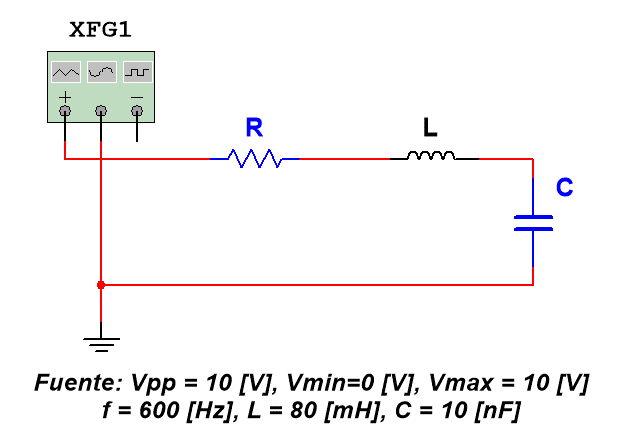 Figura 1. Diagrama esquemático del circuito del experimento #1.Para el circuito de la figura 1, realice los cálculos teóricos necesarios para obtener el coeficiente de amortiguamiento solicitado, además utilizar el osciloscopio para obtener lo siguiente:El valor de R para obtener un coeficiente de amortiguamiento de .En base a la respuesta que el voltaje del capacitor proporciona, obtener:Tiempo de súbita (rise time) .Voltaje máximo y mínimo del capacitor .El valor de R para obtener un coeficiente de amortiguamiento de .En base a la respuesta que el voltaje del capacitor proporciona, obtener:Tiempo de súbita (rise time) .Voltaje máximo y mínimo del capacitor .El valor de R para obtener un coeficiente de amortiguamiento de .En base a la respuesta que el voltaje del capacitor proporciona, obtener:Tiempo de súbita (rise time) .Voltaje máximo y mínimo del capacitor .Porcentaje de soprepaso (overshoot) .Frecuencia de oscilación .Tiempo de asentamiento .CANTNOMBREDESCRIPCIÓNIMAGEN1RS-201 Precision Resistance SubstituterResistor variable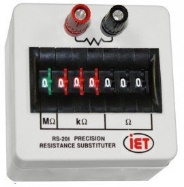 1CS-301 Precision Capacitance SubstituterCapacitor variable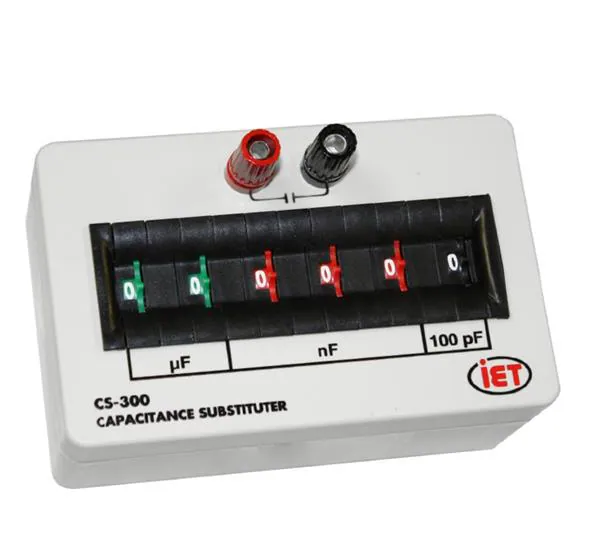 1Década de InductanciaInductor variable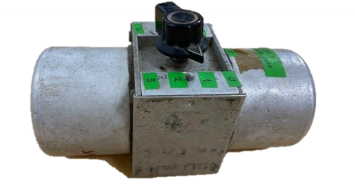 1GWINSTEK AFG-2105 Generador de Funciones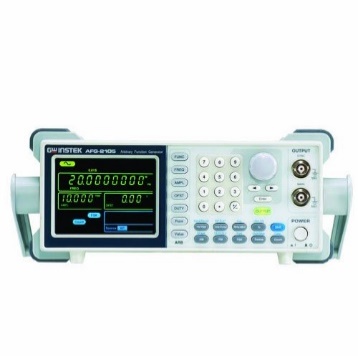 1TEKTRONIX TDS1002BOsciloscopio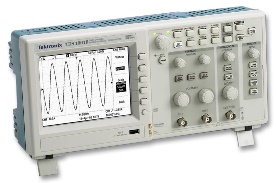 1Fluke 115Multímetro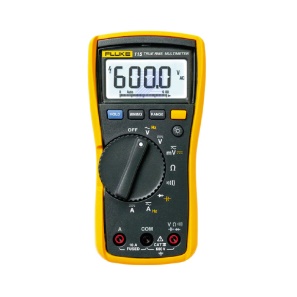 1Universal Assembly BoardTablero universal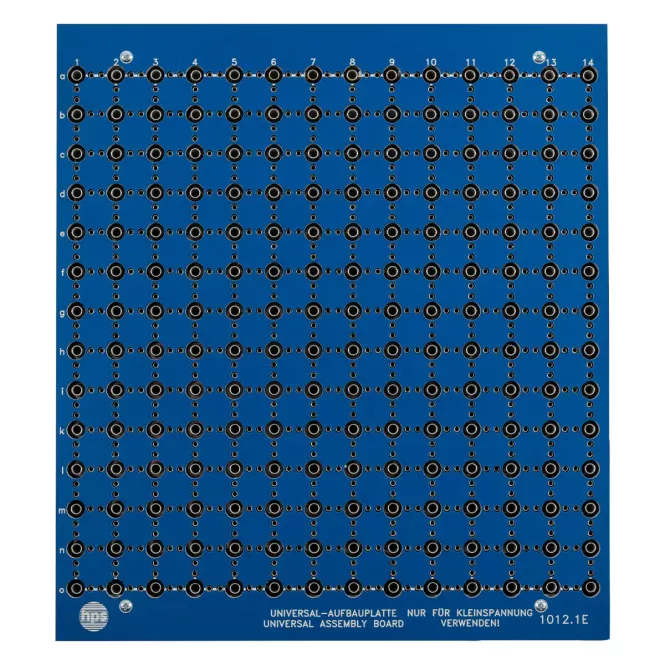 15CablesCables banana-banana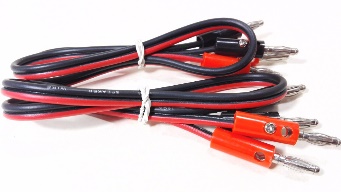 